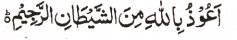 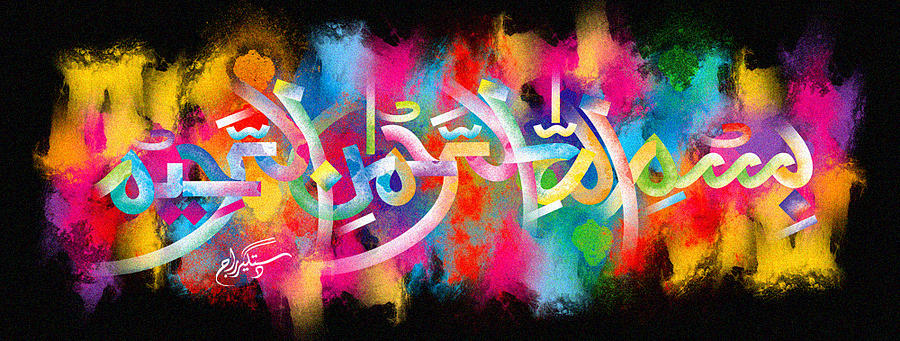 The Miracle Booker Euroshopper Noodle SnackThe Exclusive Islamic Miracle Photographs of Dr Umar Elahi AzamWednesday 18th November 2015Manchester, UKIntroductionTwo impressions of the Name of Allah  were naturally formed by the noodles.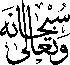 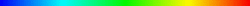 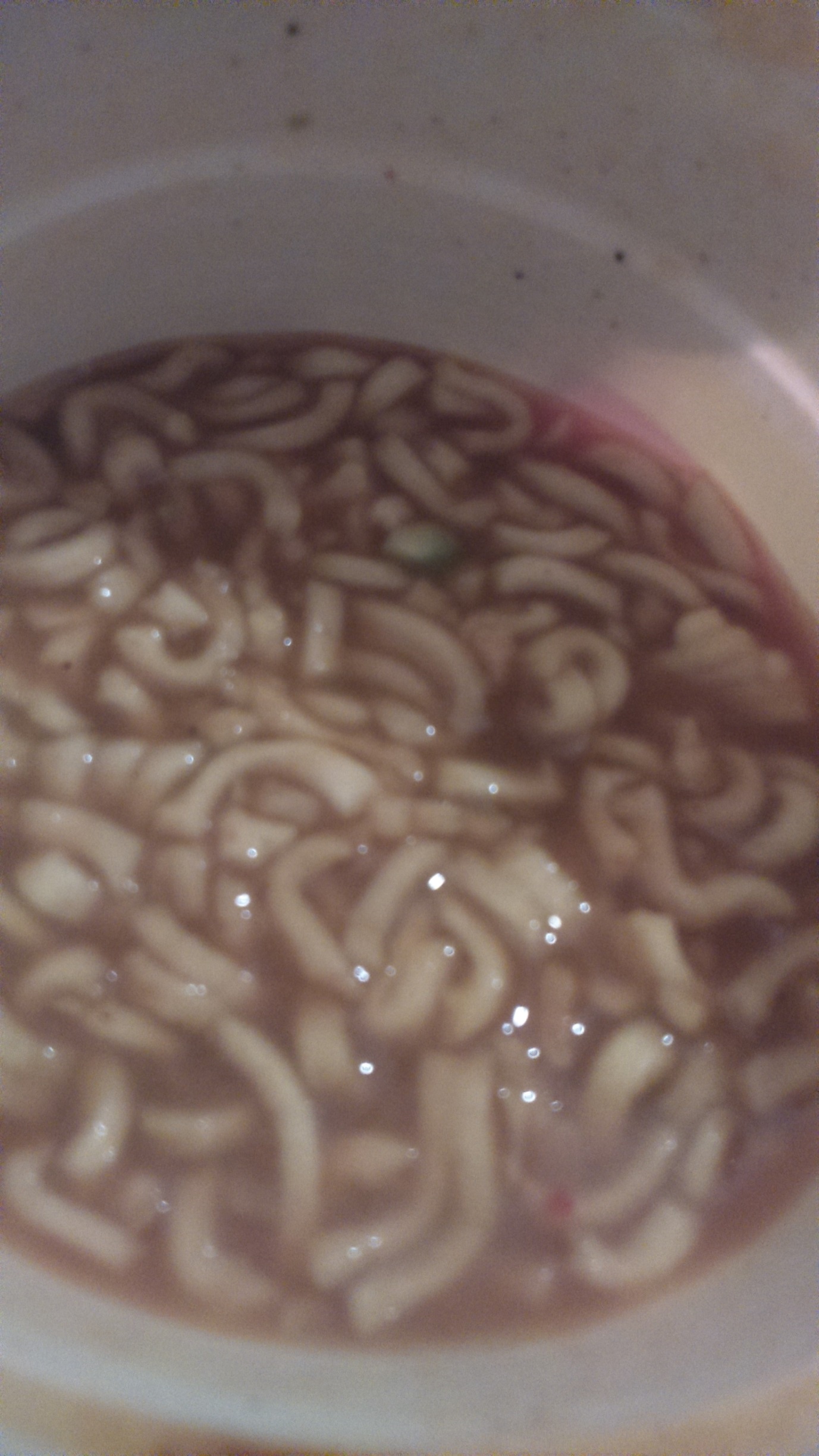 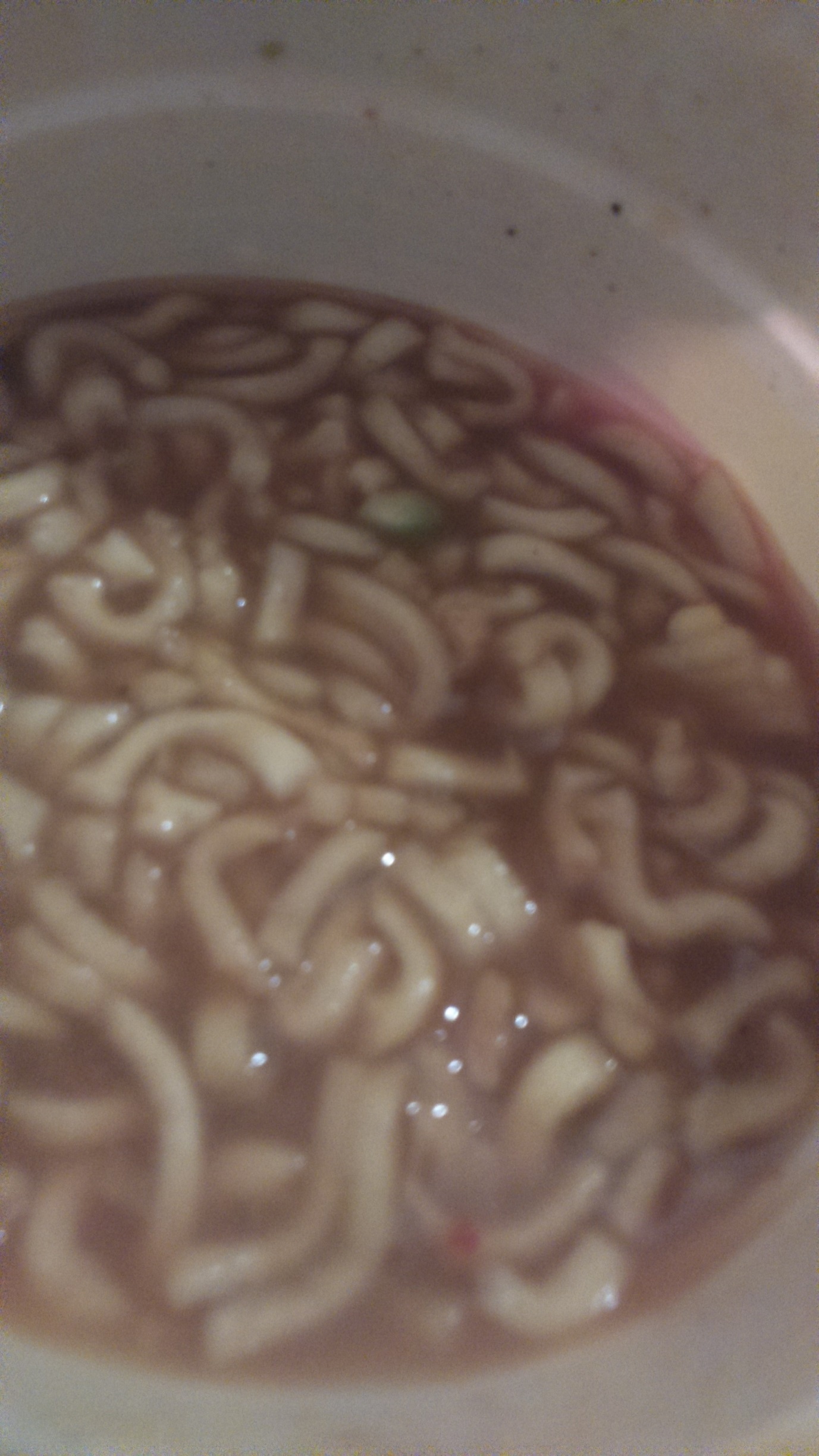 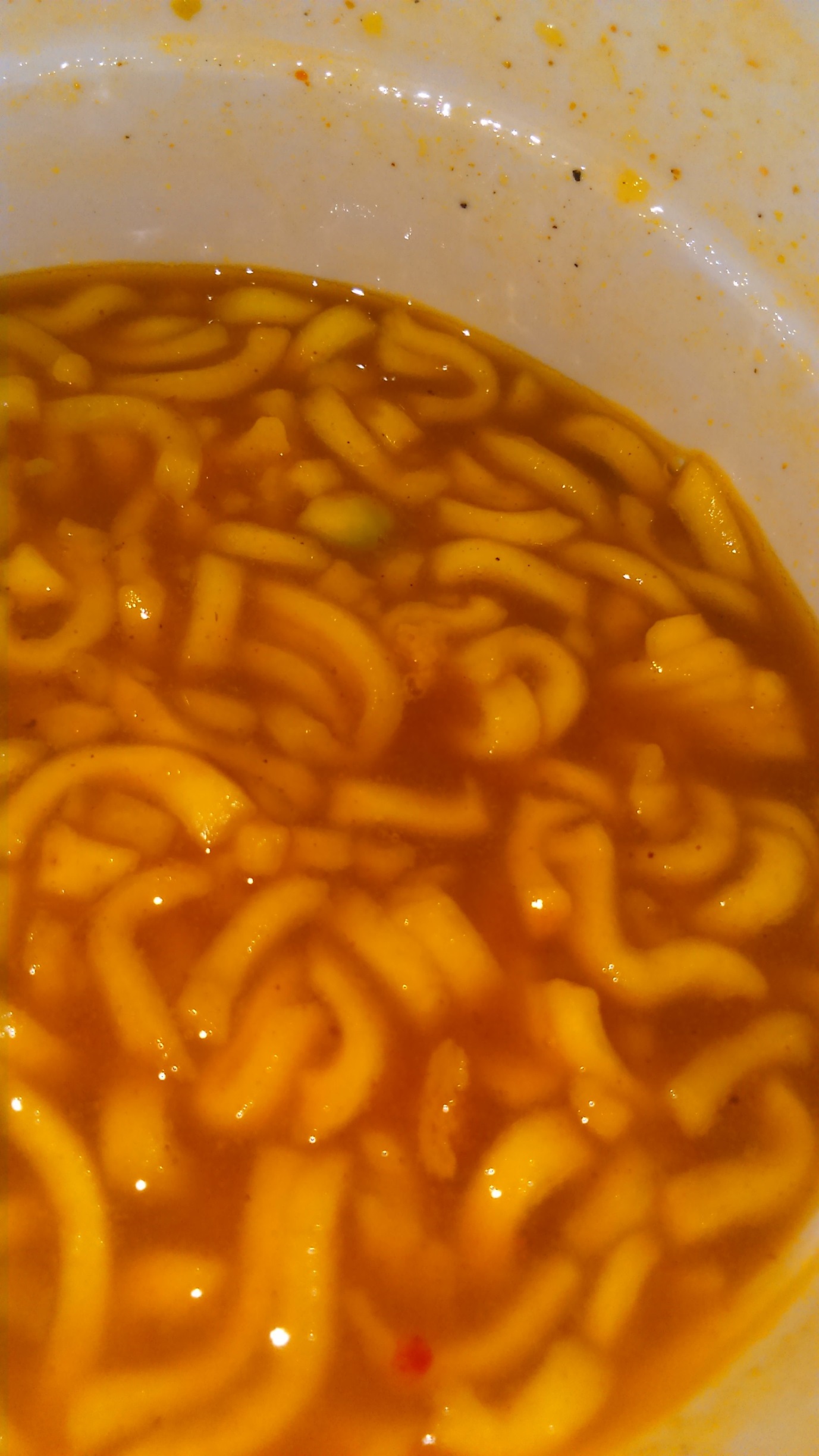 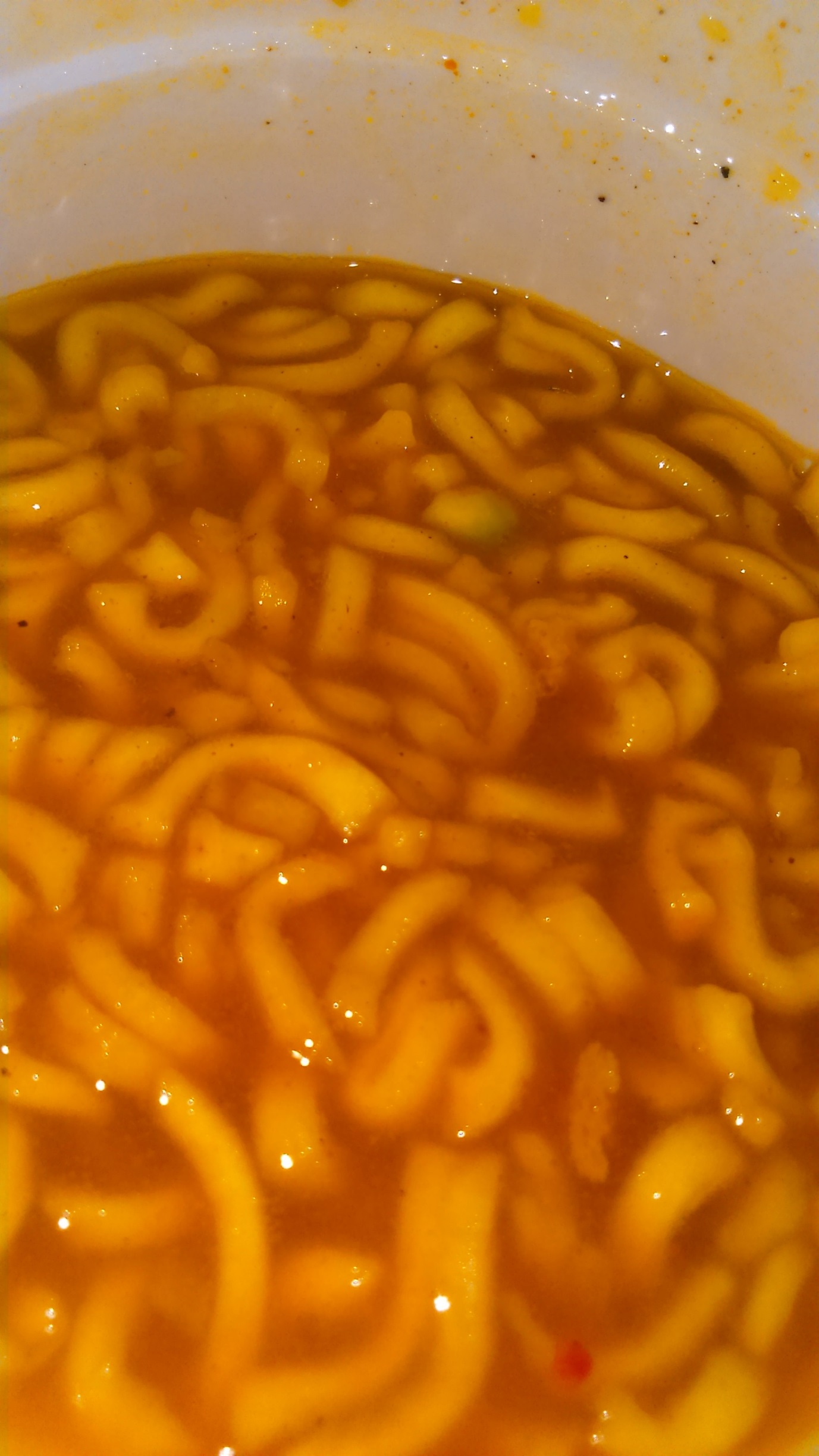 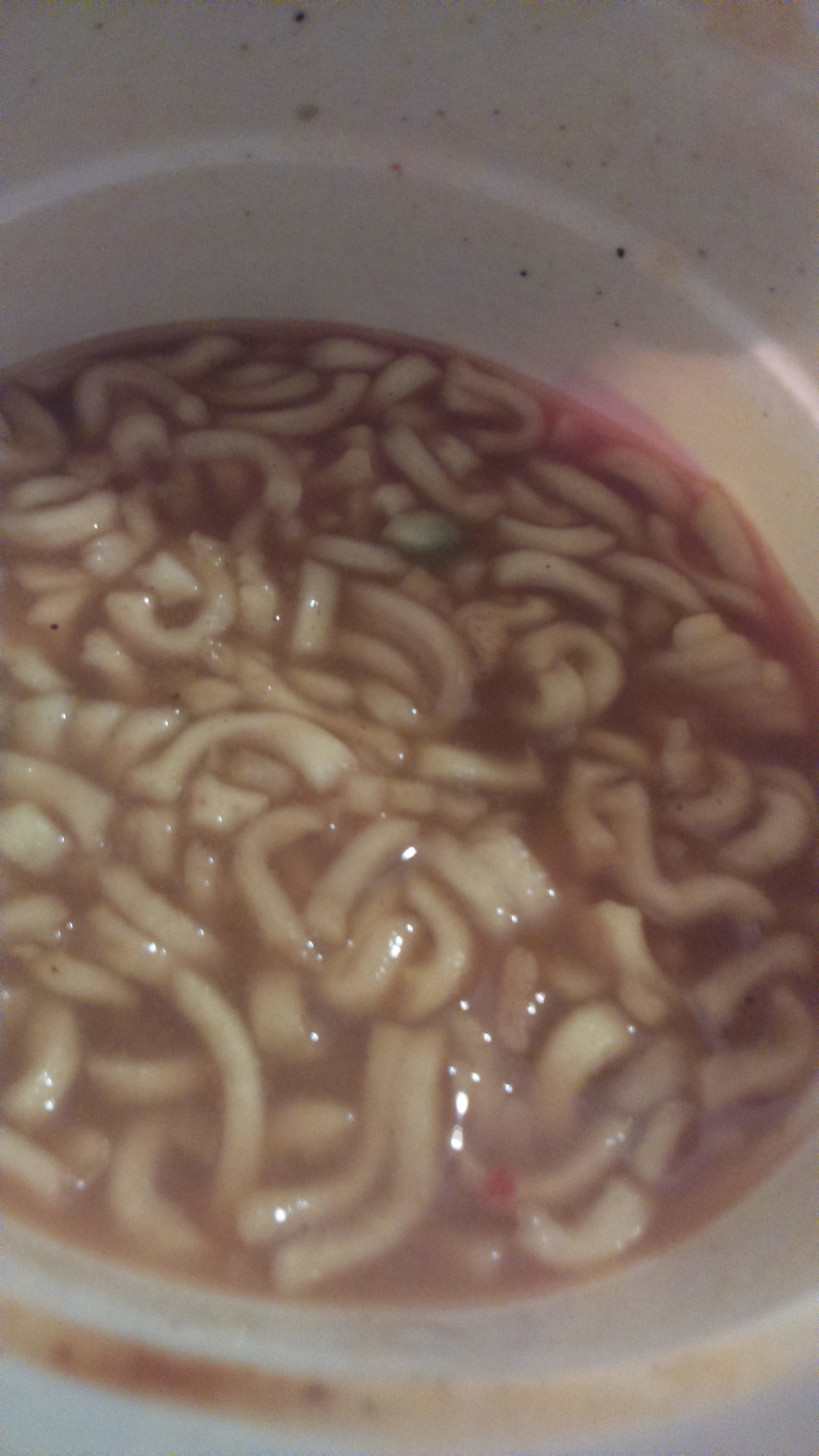 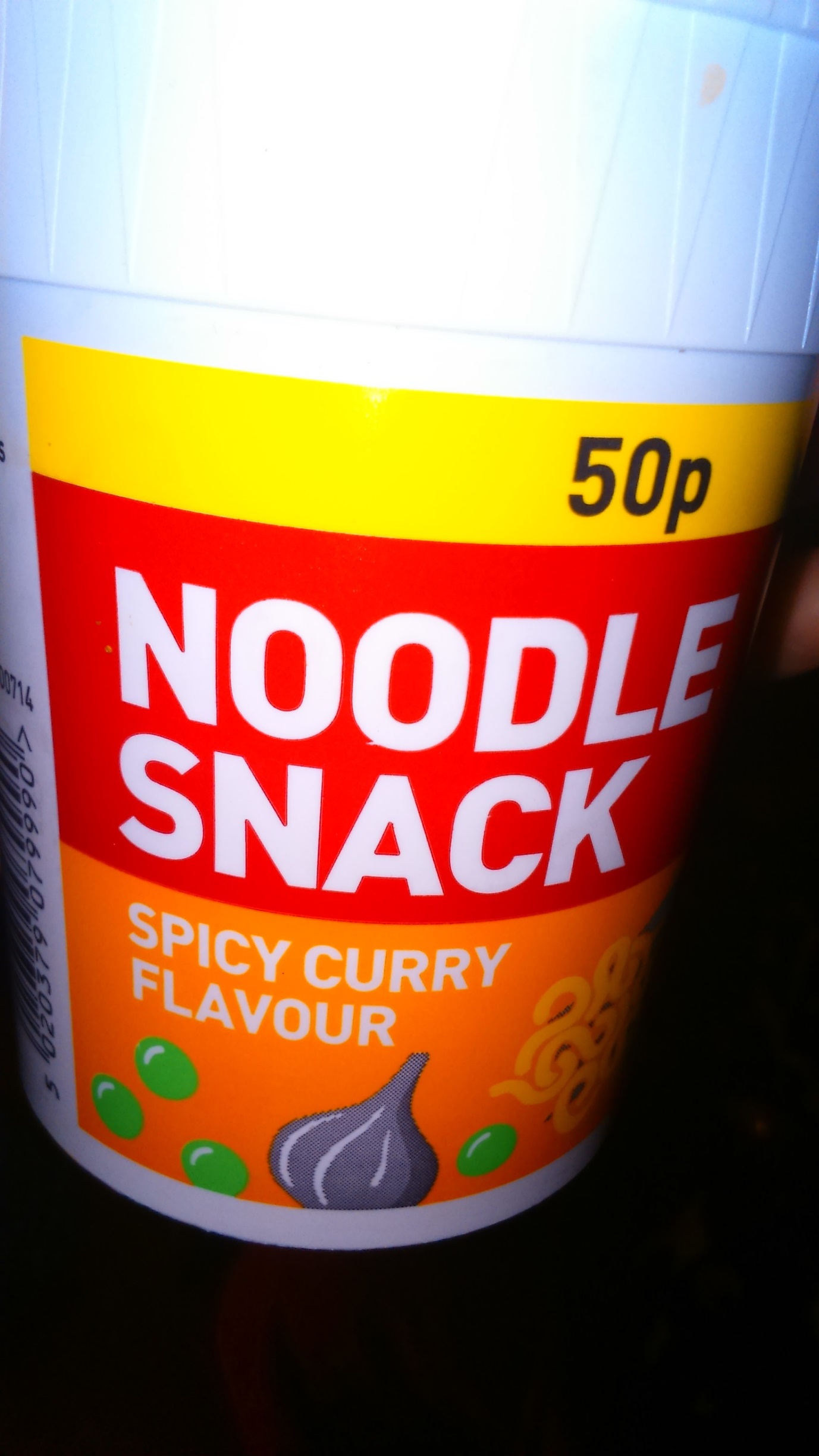 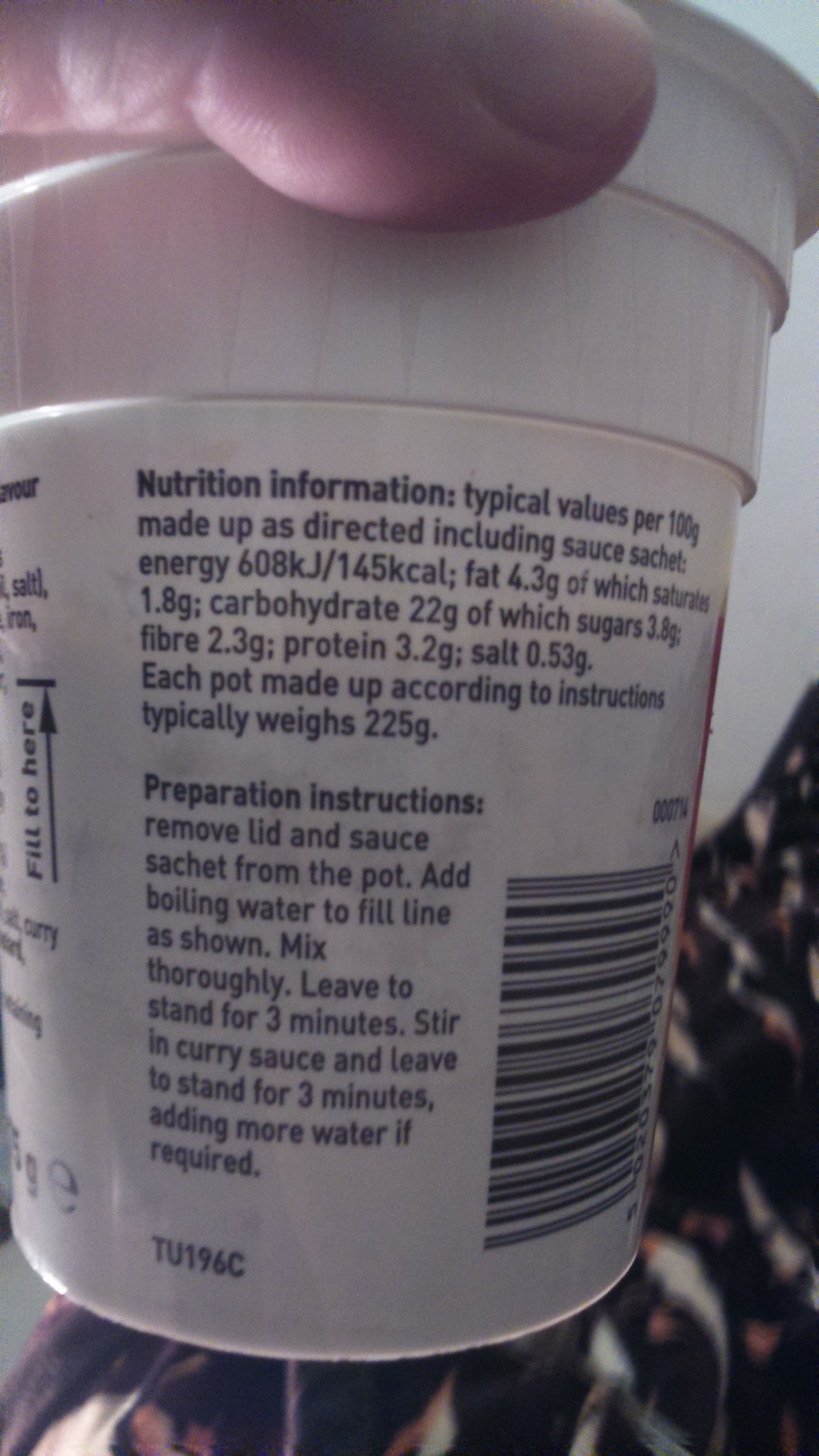 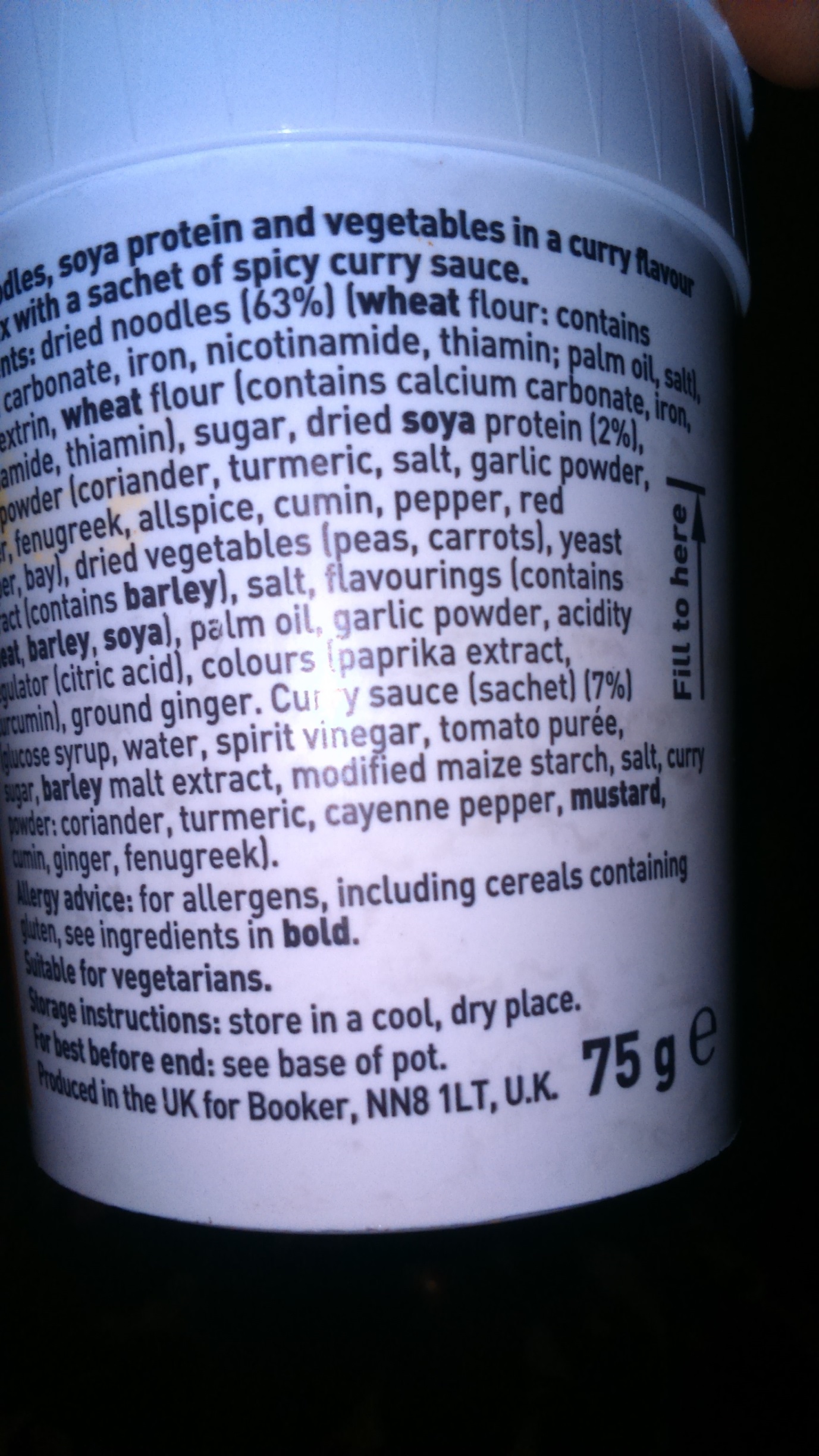 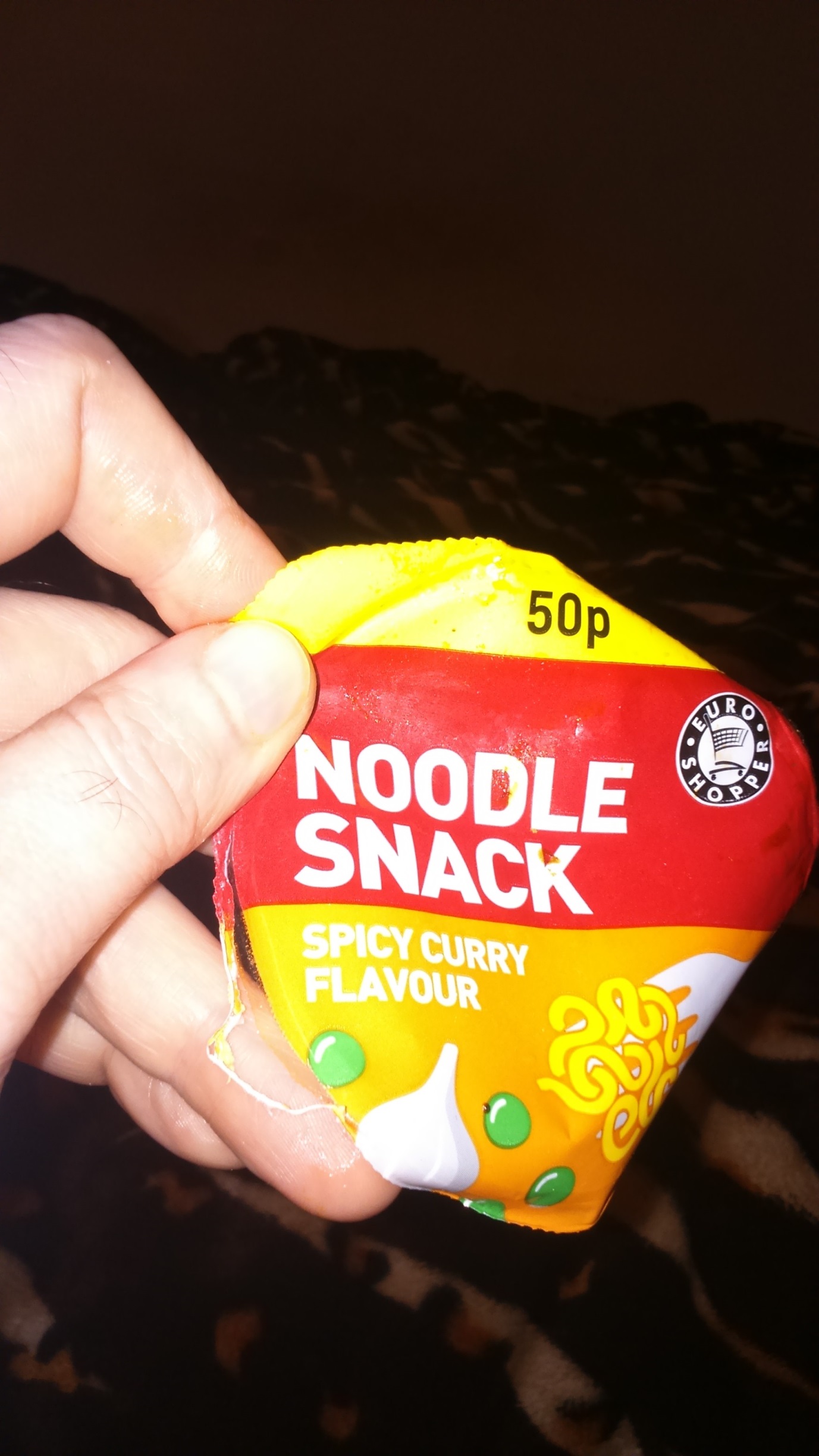 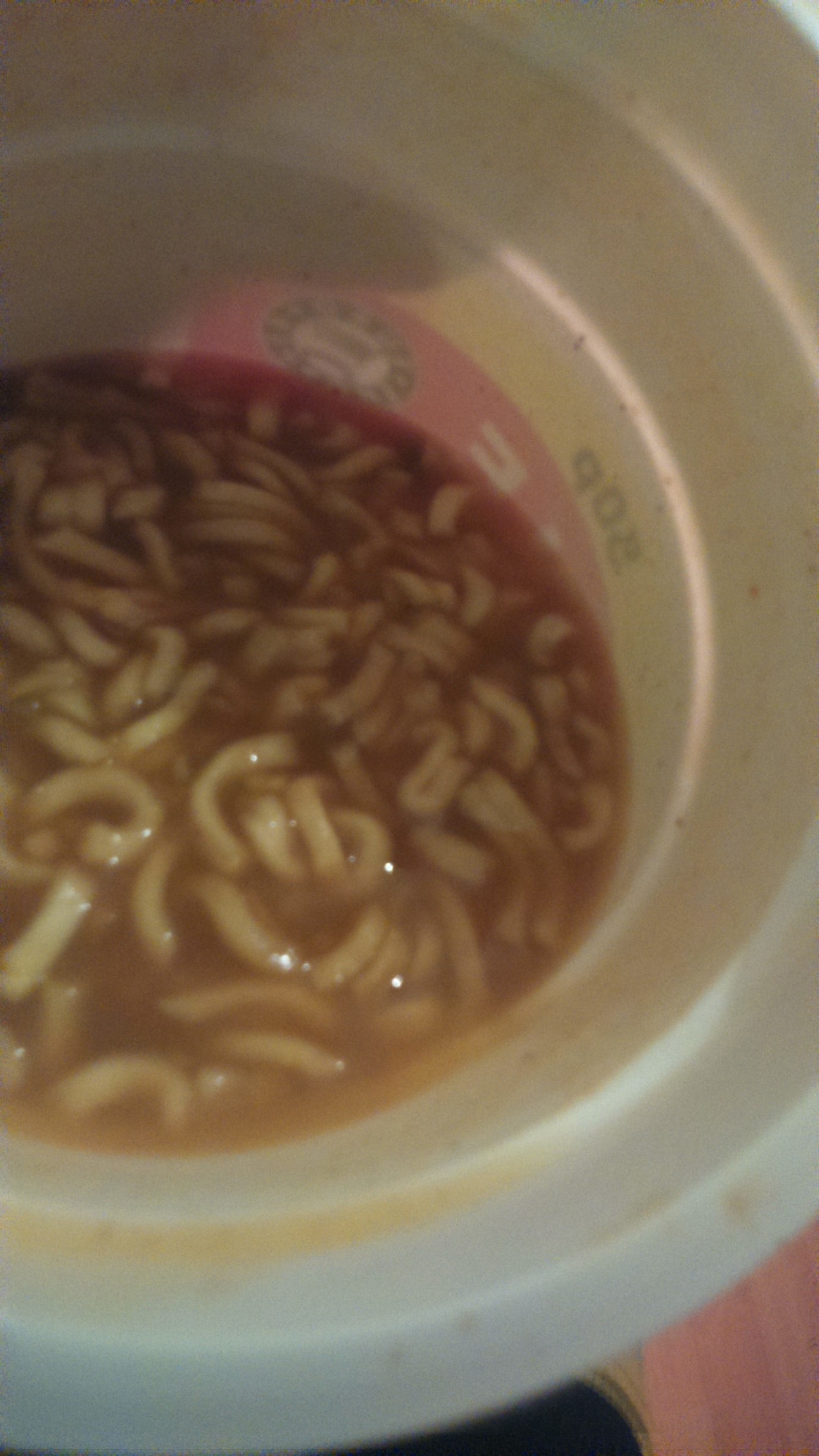 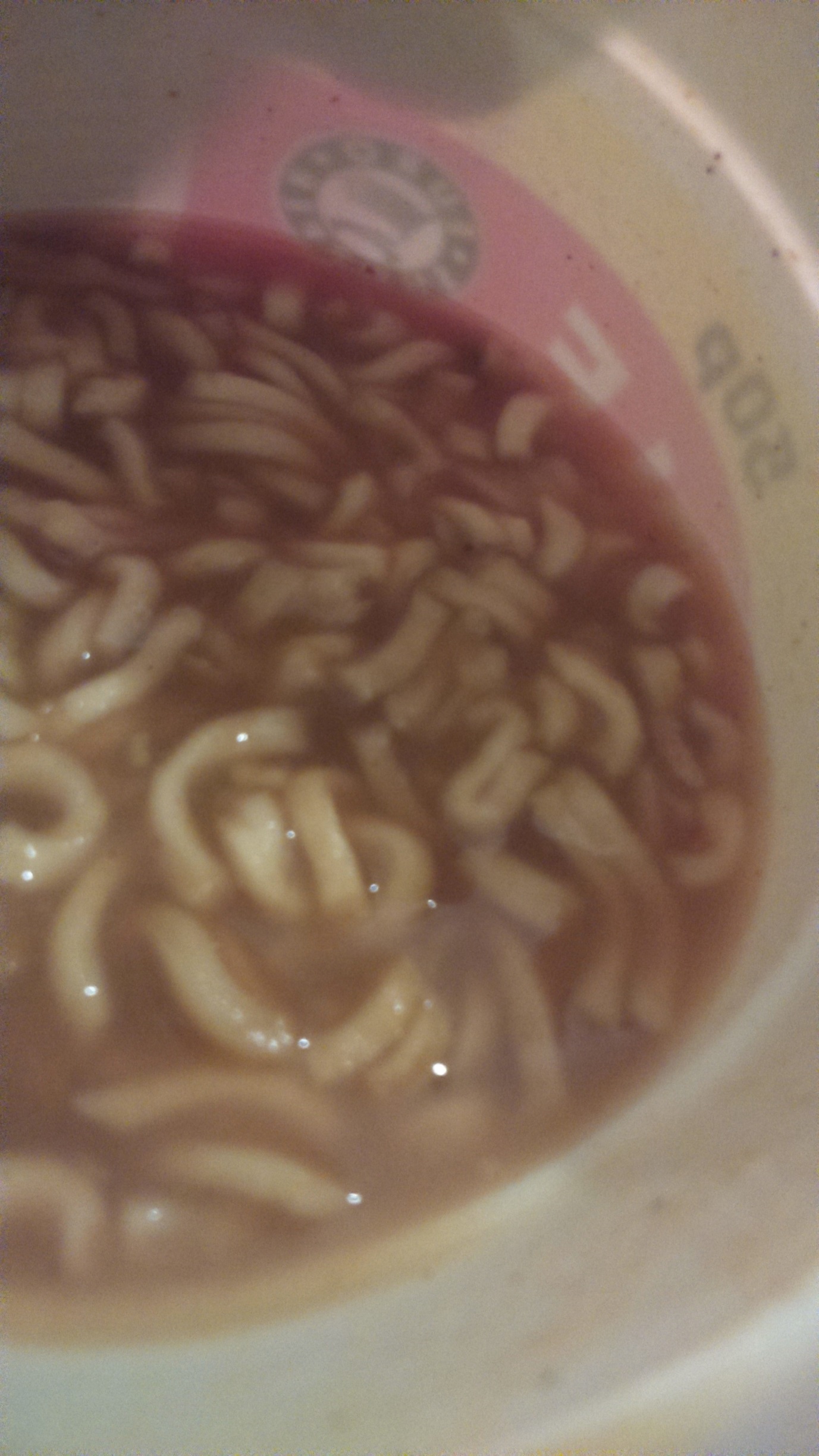 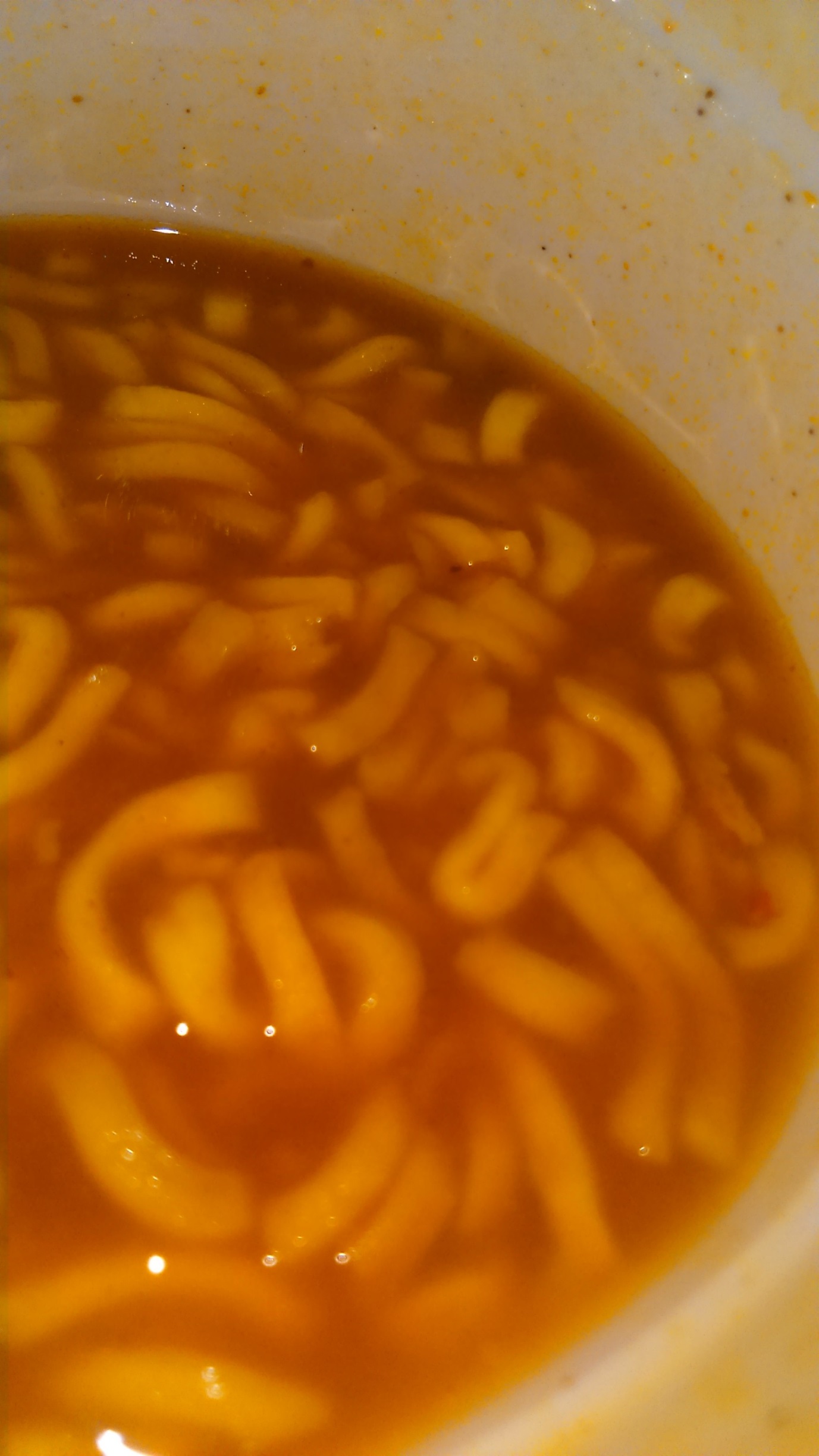 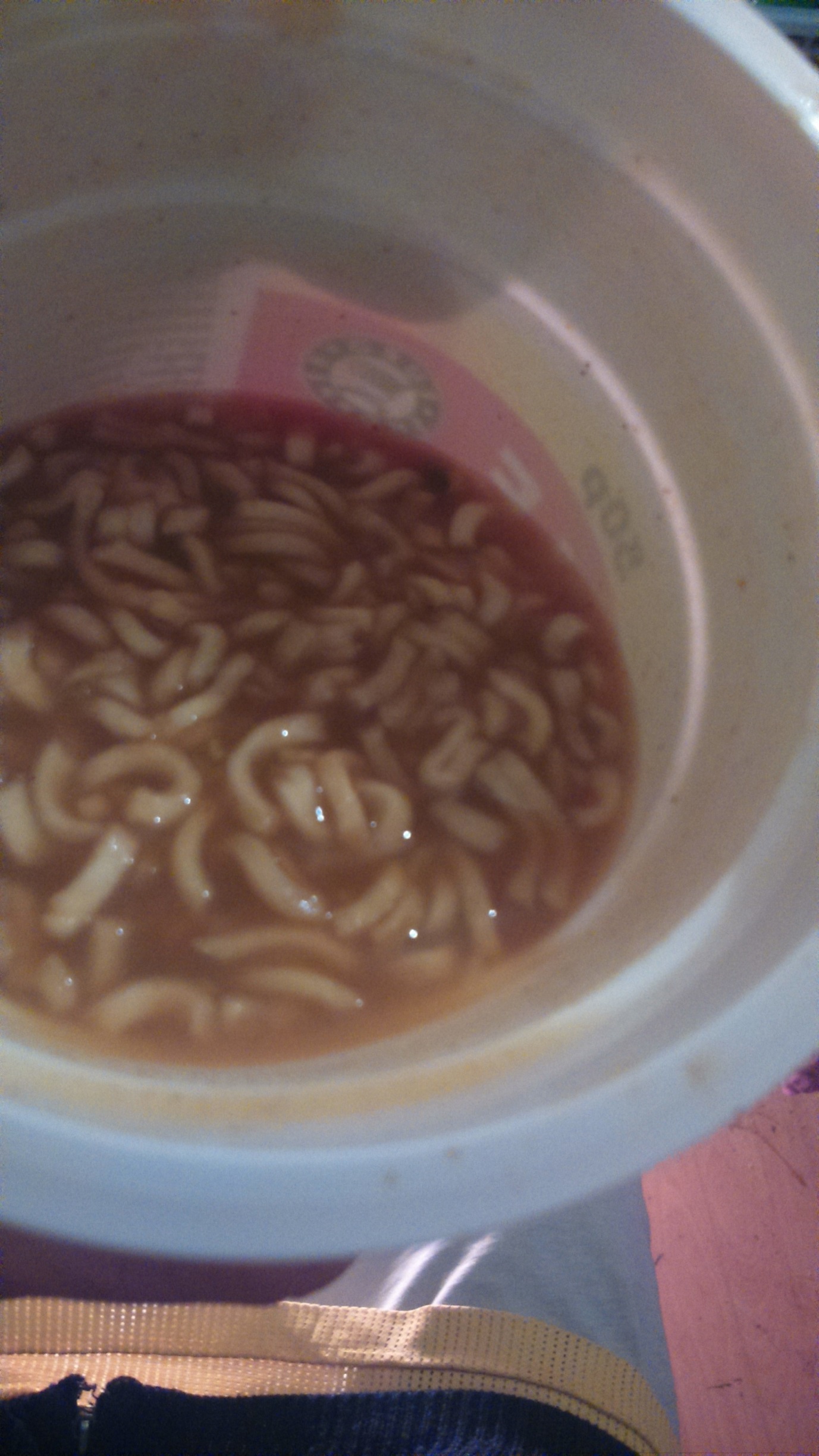 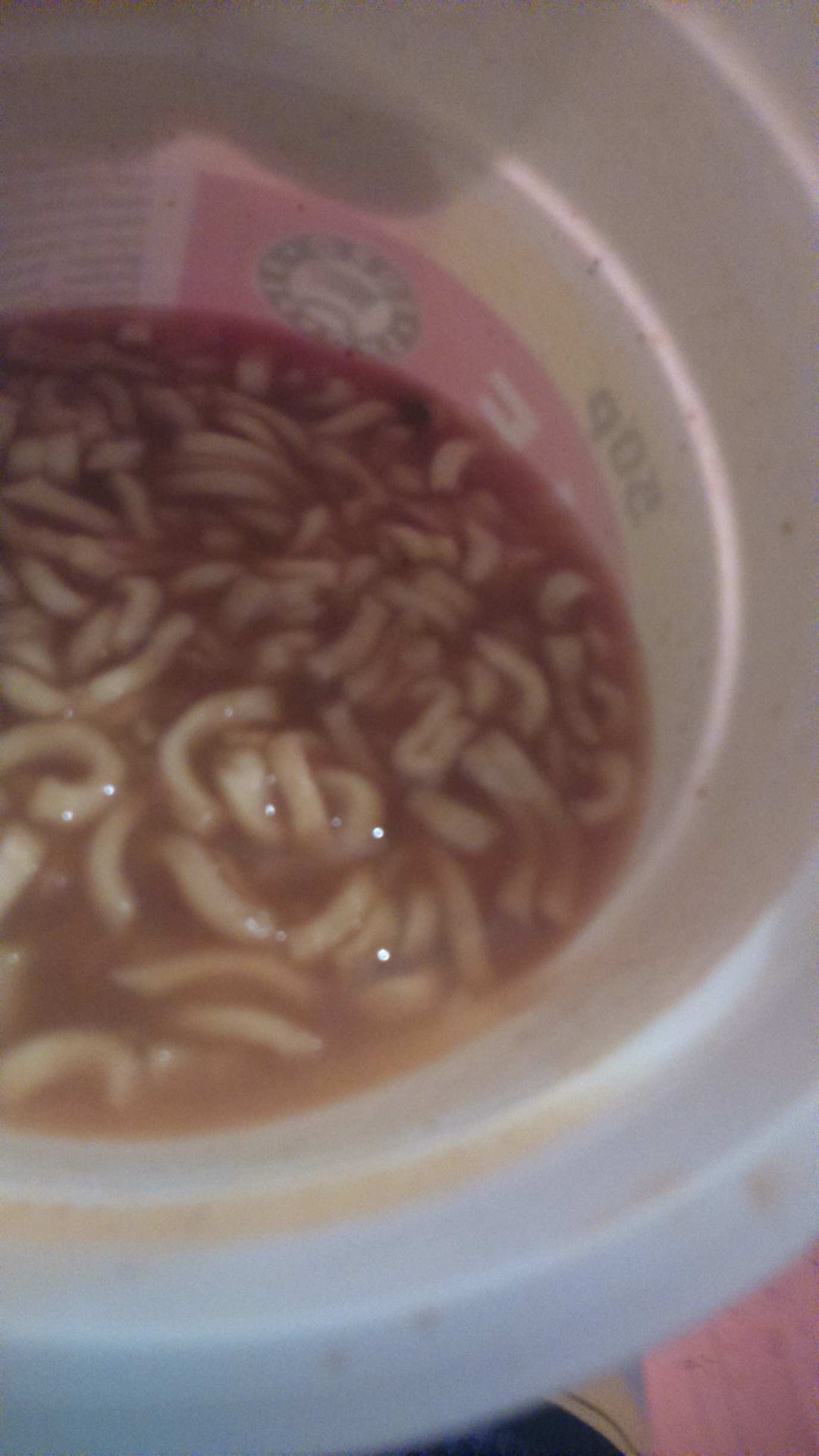 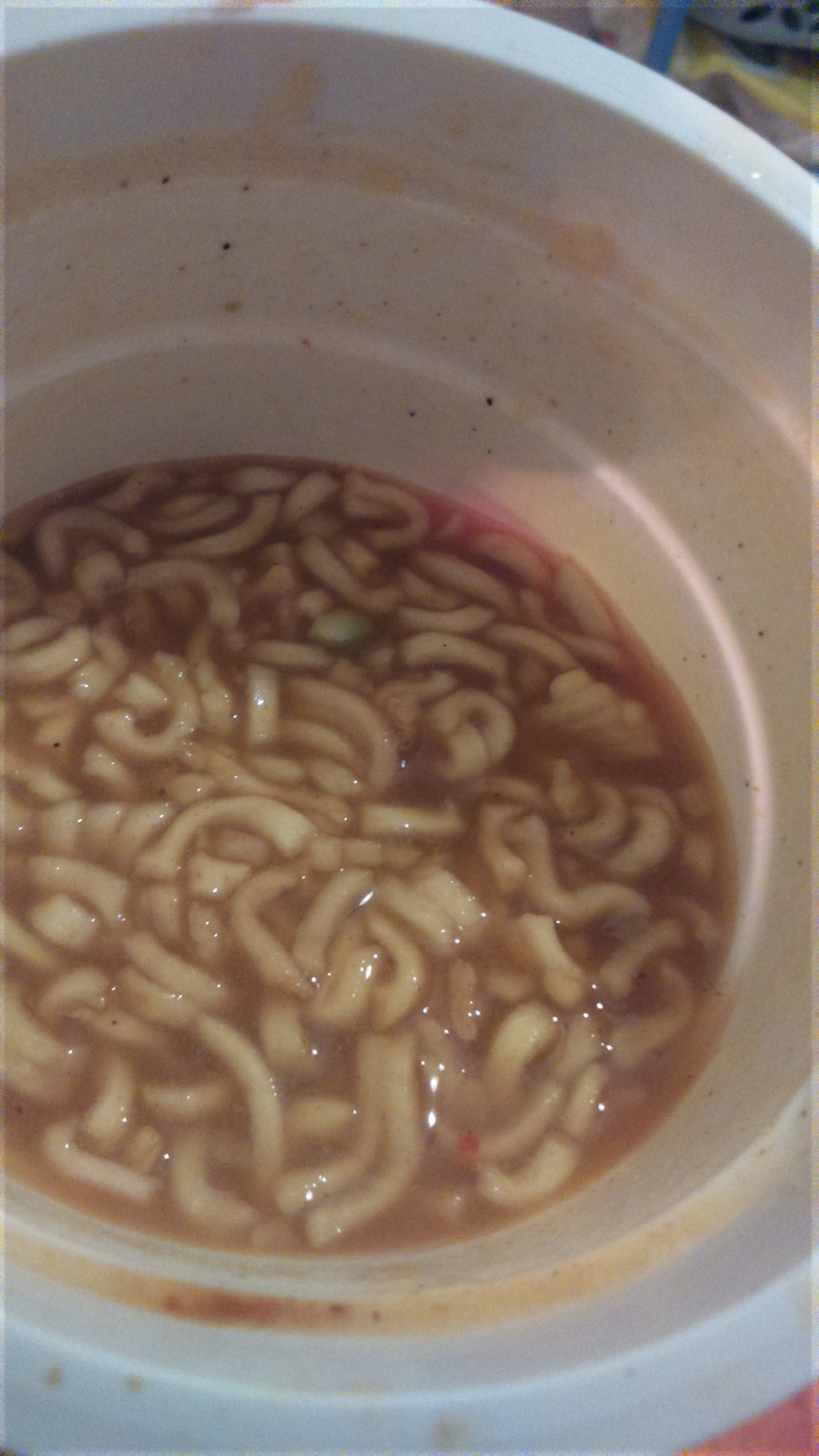 